Programma afscheidssymposium Dick Bekedam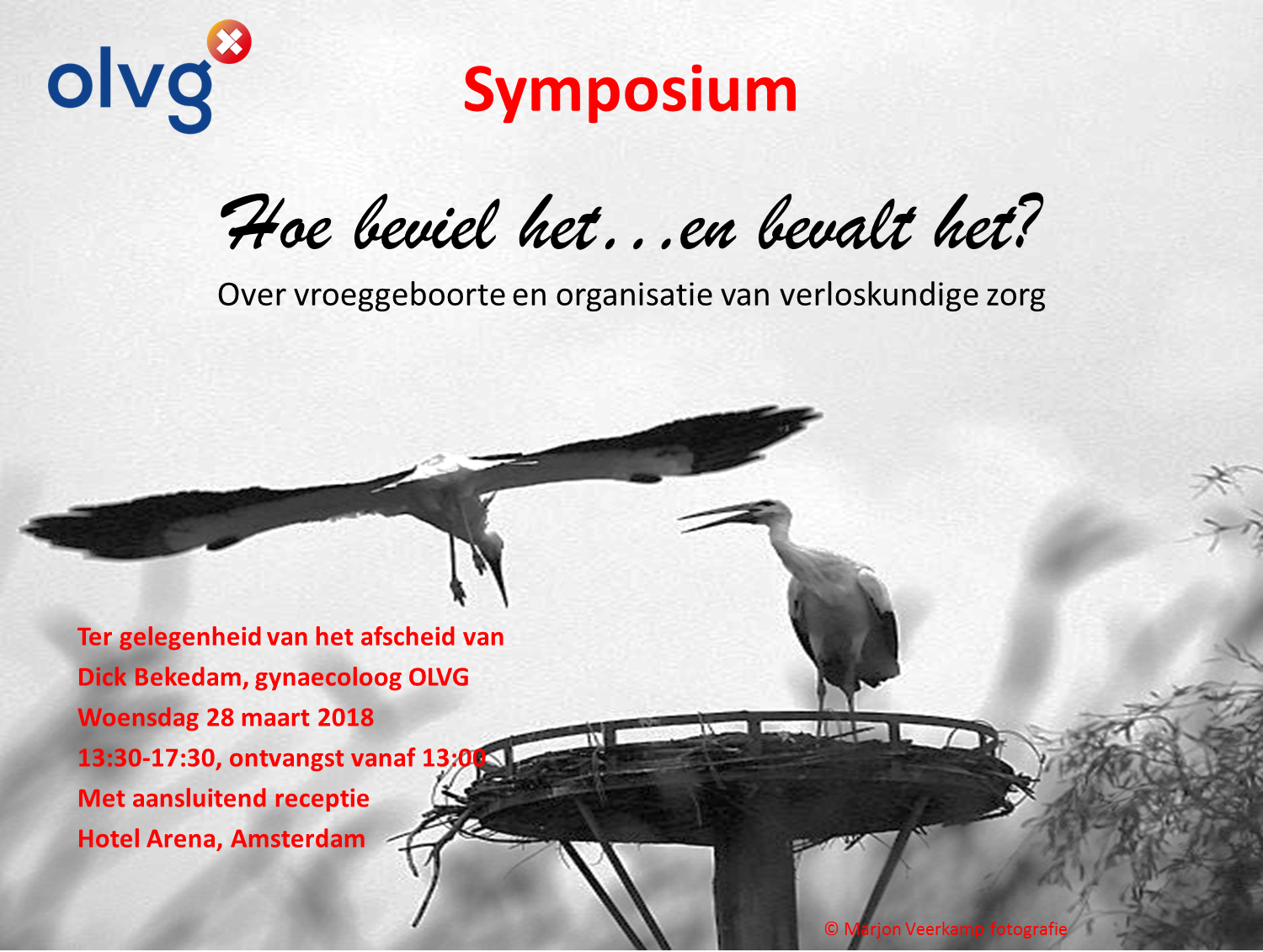 13:30-13:40      Opening door dagvoorzitter 13:40- 13:50    Sandra Galjé, (moeder van Liv en Jil), een te vroeg geboren tweeling1355-14:15       Maarten Schutte, (oud-collega gynaecoloog OLVG); corticosteroïden en vroeggeboorte14:20-14:40       Sophie Liem (oud promovenda van Dick en gynaecoloog i.o. OLVG): preventie van vroeggeboorte14:45-15:15     Ben Willem Mol (collega-onderzoeker, Monash University, Melbourne, Australië) : Een vrouw is geen vliegtuig15:15-15:30        intermezzo 15:30-16:00        pauze16:00-16:25        Jan van Lith (oud-collega, thans hoogleraar  LUMC: Dick en Eva op weg naar het Paradijs16:30-16:50        Eugenie Kaaijk (collega en opleider OLVG): ‘hoezo in opleiding? Ik wil een  echte gynaecoloog!’16:55-17:20      Dick Bekedam: kijkt terug en blikt vooruit17:20-17:30     sluiting door dagvoorzitter in samenwerking met Hans van der Schoot, voorzitter  Raad van Bestuur OLVG.